г. ВоткинскОб избирательных участках, участках референдумаВ соответствии  с частью 7 статьи 19 Федерального закона от 12 июня 2012 года  №67-ФЗ «Об основных гарантиях  избирательных прав и права на участие в референдуме граждан Российской Федерации», частью 6 статьи 20 Закона Удмуртской Республики от 28 июня 2012 года №35-РЗ «О выборах Главы Удмуртской Республики», », частью 6 статьи 12 Закона Удмуртской Республики от 13 апреля 2007 года №18-РЗ «О выборах депутатов Государственного Совета Удмуртской Республики», частью 6 статьи 12 Закона Удмуртской Республики от 16 мая 2016 года №33-РЗ «О выборах депутатов представительных органов муниципальных районов и городских округов в Удмуртской Республики», 	Администрация муниципального образования «Воткинский район» ПОСТАНОВЛЯЕТ:       1. Опубликовать списки  избирательных участков, участков для проведения референдума на территории муниципального образования «Воткинский район» с указанием их границ, номеров, мест нахождения участковых комиссий и помещений для голосования :Болгуринский избирательный участок №  13 /01Место нахождения участковой  избирательной комиссии: Администрация муниципального образования «Болгуринское», д.Болгуры, ул. Школьная, 1г, тел.99-1-25;  Место нахождения помещения для голосования – школа: д. Болгуры,  ул. Школьная, 1д, тел. 99-1-33.В участок входят: д. Болгуры, поч. Болгуры, д. ХорохорыВерхнепозимский избирательный участок №  13 /02Место нахождения участковой избирательной комиссии : школа: д. Верхне-Позимь, ул. Школьная, д.30, тел. 71-2-38.Место нахождения помещения для голосования – школа: д. Верхне-Позимь, ул. Школьная, д.30, тел. 71-2-38.            В участок входят: д. Верхне-Позимь, выс. Красная Горка, д. Новосоломенники, д. Романово, поч. Никольский.Большекиварский избирательный участок № 13/03:Место нахождения участковой избирательной комиссии: : Администрация муниципального образования «Большекиварское», д. Большая Кивара, ул. Советская, 5, тел. 91-2-10, 91-2-17.Место нахождения помещения для голосования: школа: д. Большая Кивара, ул. Новая, д.2, тел. 91-2-43.               В участок входят: д. Большая Кивара, д. Липовка, д. Подгорный, д. Ильинское, д. Шалавенки.Кельчинский  избирательный участок № 13/04:Место нахождения участковой избирательной комиссии: школа: с. Кельчино, ул. Школьная, д.1, тел. 75-4-71.Место нахождения помещения для голосования:  школа: с. Кельчино, ул. Школьная, д.1, тел.75-4-71.               В участок входят: с. Кельчино, д. Самолет, д. Дубровино.Пихтовский избирательный участок № 13/05:Место нахождения участковой избирательной комиссии:  школа: с. Пихтовка, ул. Центральная, д.7, тел. 73-2-44.Место нахождения помещения для голосования: школа: с. Пихтовка, ул. Центральная, д.7, тел. 73-2-44.               В участок входят: с. Пихтовка, д. Кленовая, д. Осиновка.Школьный избирательный участок № 13/06:Место нахождения участковой избирательной комиссии: Администрация муниципального образования «Нововолковское», п. Новый, ул. Центральная, д.9, тел. 72-1-65.Место нахождения помещения для голосования: школа: п. Новый, ул. Центральная, д.15, тел. 72-1-94.               В участок входят: п. Новый, ул. Строителей, дома № 5,6,8,9,10,21.22,23,24,25,26,27,28,29,30.Парковый избирательный участок № 13/07:Место нахождения участковой избирательной комиссии: Администрация муниципального образования «Нововолковское», п. Новый, ул. Центральная, д.9, тел.72-1-65.Место нахождения помещения для голосования – здание филиала УдГУ,  корпус №3, пос. Новый, ул. Центральная, д. 13, тел. 7-26-71. В участок входят: п. Новый, ул. Строителей, дома №№ 1,2,3,7,11,12,13,14,15,16,17,18,19,20Лесной избирательный участок № 13/08:Место нахождения участковой избирательной комиссии Администрация муниципального образования «Нововолковское»,  п. Новый, ул. Центральная, д.9, тел.72-1-65.Место нахождения помещения для голосования – сельский Дом культуры: п. Новый, ул. Чайковского, д.15, тел. 72-5-24.            В участок входят: п. Новый, улицы: Труда, Первомайская, Октябрьская, Песочная, Советская, Камская, Береговая, Волковская, Чайковского, Полевая, Рабочая, Лесная, Садовая, Солнечная, пер. Дорожный.Звездный избирательный участок № 13/09:Место нахождения участковой избирательной комиссии – Администрация муниципального образования «Нововолковское», п. Новый, ул. Центральная, д.9, тел. 72-1-65.Место нахождения помещения для голосования – МУК ДК «Звездный», п. Новый, ул.Центральная, д.1, тел. 72-4-78.             В участок входят: п. Новый, улицы: Таежная, Энергетиков, Калашникова, Парковая, Южная, Центральная, Лизы Чайкиной, Построечная, Березовая, Победы, Спортивная, переулки: Тихий, Цветочный, Вишневый, Сиреневый, Зеленый, Лазурный, ул. Строителей, д.4.Верхнеталицкий избирательный участок № 13/10:Место нахождения участковой избирательной комиссии –Администрация муниципального образования «Верхнеталицкое», д. Верхняя Талица, ул. Центральная, д.40, тел. 74-2-22.Место нахождения помещения для голосования – школа: д. Верхняя Талица, ул. Центральная, д.36, тел. 74-2-34.            В участок входят: д. Верхняя Талица, д. Вязовая.Лесозаготовительный избирательный участок № 13/11:Место нахождения участковой избирательной комиссии – школа: д. Черновский лесоучасток, ул. Школьная, д.5, тел. 3-76-45.Место нахождения помещения для голосования – школа: д.Черновский лесоучасток, ул. Школьная, д.5, тел. 3-76-45.            В участок входит: д. Черновский лесоучасток.Гавриловский избирательный участок № 13/12:Место нахождения участковой избирательной комиссии: Администрация муниципального образования «Гавриловское»,  д. Гавриловка, ул. Дружбы, д.2, тел. 2-98-73, 3-79-29.Место нахождения помещения для голосования – школа: д. Гавриловка, ул. Набережная, д.4, тел.2-98-71.            В участок входят : д. Гавриловка, д. Метляки, д. Евсино, д. Березники, д. Фертики, с. Галево.Беркутовский избирательный участок № 13/13:Место нахождения участковой избирательной комиссии – школа: д. Беркуты, ул. Юбилейная, д.1, тел.2-98-83. 2-98-75.Место нахождения помещения для голосования – школа: д. Беркуты, ул. Юбилейная, д.1, тел.. 2-98-83. 2-98-75.            В участок входят: д. Беркуты, д. Костоваты. Березовский избирательный участок № 13/14:Место нахождения участковой избирательной комиссии – школа, с. Июльское, ул. Молодежная, д.1, тел. 95-1-18.Место нахождения помещения для голосования – школа, с. Июльское, ул. Молодежная, д.1, тел. 95-1-18.В участок входит: с. Июльское: улицы - Совхозная, Советская, Больничная, Покровская, Школьная, Дружбы, Мира, Юбилейная, Лазурная, Рябиновая, Ромашковая, Поселковая, Радужная, Раздольная, Клубная, Отрадная, переулки - Аптечный, Советский, Дружбы, улица Спутник, улица Кленовая, переулок Покровский, переулок Кленовый.Июльский избирательный участок № 13/15:Место нахождения участковой избирательной комиссии – Администрация муниципального образования «Июльское», с. Июльское, ул. Центральная, д.29, тел. 95-1-44, 95-1-73.Место нахождения помещения для голосования – Д К и С «Современник», с. Июльское, ул. Центральная, д.29, тел. 95-00-7.               В участок входит: с. Июльское: улицы - Центральная усадьба, Центральная, Прудовая, Набережная, Молодежная, Заречная, Полевая, Лесная, 40 лет Победы, Железнодорожная, Июль, Солнечная, Родниковая, Верхняя, Промышленная, Абрикосовая, Виноградная, Пограничная, переулки- Лесной, Ключевой, Майский, Сосновый, Родниковый.       Молчановский избирательный участок № 13/16:Место нахождения участковой избирательной комиссии – Дом культуры, д. Молчаны, ул. Широкая, д.38б, тел. 95-2-64.Место нахождения помещения для голосования – Дом культуры, д. Молчаны, ул. Широкая, д.38б, тел. 95-2-64.              В участок входят: д. Захарово, д. Фомино, д. Молчаны, поч. Гольянский, д. 58 км           Камский избирательный участок № 13/17:Место нахождения участковой избирательной комиссии –школа, с. Камское, ул. Молодежная, д.7, тел. 98-2-44.Место нахождения помещения для голосования –школа, с. Камское, ул. Молодежная, д.7, тел. 98-2-44.               В участок входят: с. Камское, с. Степаново, д. Забегаево.Кварсинский избирательный участок № 13/18:Место нахождения участковой избирательной комиссии – Администрация муниципального образования «Кварсинское», д. Кварса, ул. Советская, д.25, тел.93-1-35, 93-1-90.Место нахождения помещения для голосования – школа, д. Кварса, ул. Советская, д.12, тел. 93-1-31.              В участок входят: д. Кварса, д. Фотены.Двигательский избирательный участок № 13/19:Место нахождения участковой избирательной комиссии –Дом культуры, д. Двигатель, ул. Коммунаров, д.1а, тел. 93-2-82.Место нахождения помещения для голосования – Дом культуры, д. Двигатель, ул. Коммунаров, д.1а, тел.93-2-82.В участок входит: д. Двигатель.Кукуевский избирательный участок № 13/20:Место нахождения участковой избирательной комиссии – Администрация муниципального образования «Кукуевское», д. Кукуи, ул. Советская, д.25, тел. 77-5-88.Место нахождения помещения для голосования – школа, д. Кукуи, ул. Школьная, д.8, тел. 77-5-39. В участок входят: д. Кукуи, д. Катыши, д. Гришанки, д. Гамы.Первомайский избирательный участок № 13/21:Место нахождение участковой избирательной комиссии – Администрация муниципального образования «Первомайское», с. Первомайский,  ул. Гагарина, д.14, тел. 3-76-29.Место нахождения помещения для голосования – здание МБОУ Первомайская СОШ, с. Первомайский, пр. Молодежный, д.2, тел. 92-3-49         В участок  входят: с. Первомайский, д. Дремино, д. Калиновка.Черепановский избирательный участок № 13/22:Место нахождения участковой избирательной комиссии – Администрация муниципального образования «Первомайское», с. Первомайский, ул. Гагарина, д.14, тел. 3-76-29. Место нахождения помещения для голосования – здание ФАП, д. Черепановка, ул. Лесная, д.17-2 ,тел. 92-3-25.             В участок входит: д. Черепановка.Перевозинский избирательный участок № 13/23:Место нахождения участковой избирательной комиссии – Администрация муниципального образования «Перевозинское», с. Перевозное, ул. Советская, д.44, тел. 74-5-16.Место нахождения помещения для голосования – школа, с. Перевозное, ул. Советская, д.38 а, тел. 74-5-89.               В участок входят: с. Перевозное, д. Нива.Ольховский избирательный участок № 13/24:Место нахождения участковой избирательной комиссии – сельский Дом культуры, д. Ольхово, ул. Молодежная, д.25\1, тел. 77-2-48.Место нахождения помещения для голосования – сельский Дом культуры, д. Ольхово, ул. Молодежная, д.25\1, тел. 77-2-48.               В участок входят: д. Ольхово, д. Максимово, д. Ледухи, д. Сидоровы Горы, починок Дома 78 км.Светлянский избирательный участок № 13/25:Место нахождения участковой избирательной комиссии – Администрация муниципального образования «Светлянское», с. Светлое, пер. Октябрьский, д.1, тел. 76-5-37, 76-5-46.Место нахождения помещения для голосования –Администрация муниципального образования «Светлянское», с. Светлое, пер. Октябрьский, д.1, тел.76-5-37, 76-5-46.              В участок входят: с. Светлое, д. Черный Ключ, поч. Курочкино, поч. Светлянский, поч. Филиппово, выс. Красный Север.Кудринский избирательный участок № 13/26:Место нахождения участковой избирательной комиссии – сельский клуб, д. Кудрино, ул. Гагарина, д.45а, тел. 79-2-18.Место нахождения помещения для голосования – сельский клуб, д. Кудрино, ул. Гагарина, д.45а, тел.79-2-18.            В участок входят: д. Кудрино, поч. Владимировский.Рассветовский избирательный участок № 13/27:Место нахождения участковой избирательной комиссии – школа, д. Черная, ул. Колхозная, д.8б, тел. 78-2-43.Место нахождения помещения для голосования – школа, д. Черная, ул. Колхозная, д.8б, тел. 78-2-43.              В участок входит: д. Черная.2. Настоящее постановление  подлежит опубликованию  в СМИ.Глава муниципального образования «Воткинский район» 						                   	И.П.Прозоров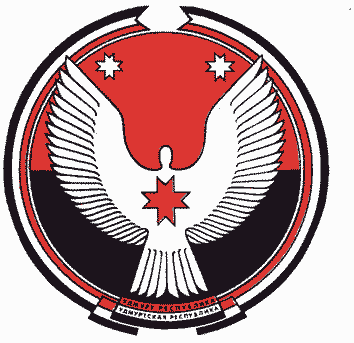 «ВоткА  ЁРОС» МУНИЦИПАЛ КЫЛДЫТЭТЛЭН АдминистрациезАДМИНИСТРАЦИЯ МУНИЦИПАЛЬНОГО ОБРАЗОВАНИЯ «ВОТКИНСКИЙ РАЙОН»ПОСТАНОВЛЕНИЕ(в ред. от 17.07. 2017г. №1238, от 18.08.2017г. № 1450, от 13.11.2017г. № 1806, от 26.12.2017г. № 2069, от 16.02.2018 г. № 202)11 июля 2017 года                                                                                    № 1192